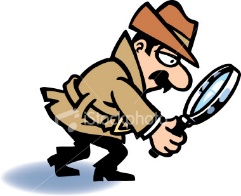 Name________________________________________________Date____________________________	Sherlock Holmes had been called to a small London hotel to investigate a series of robberies from rooms occupied by guests.From the information below, can you place each guest in the exact room he occupied in the hotel?Mr. Smith, Mr. Idle, and Mr. Law were all on the floor above the floor where Mr. Jones and Mr. Grey had their rooms.Mr. Black’s room was directly above the room occupied by Mr. Davis and directly to the right of the room occupied by Mr. Grey.Mr. Green, Mr. Adams, and Mr. White were all on the floor below the floor where Mr. Wilson had his room.Mr. Brown’s room was directly above that of Mr. Jones, who in turn was directly to the right of Mr. Wilson.Mr. Idle had Mr. Law directly to his right.Mr. White was directly below Mr. Grey and directly to the right of Mr. Adams.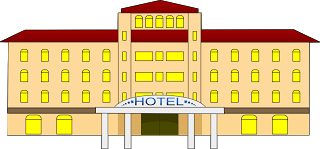 WHO IS WHERE?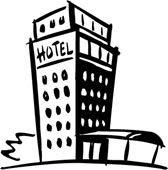 3rd floor2nd floor1st floor